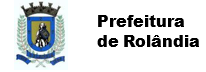 SECRETARIA MUNICIPAL DE EDUCAÇÃOEDUCAÇÃO INFANTIL – ROTEIROATIVIDADES COMPLEMENTARES DE ESTUDO – COVID 19ESCOLA/ CMEI MUNICIPAL: CMEI ZILDA ARNSPROFESSORA: SHIRLEY ZANINTURMA: INFANTIL I- CRIANÇAS BEM PEQUENAS (1 ANO)ATIVIDADES DE RECUPERAÇÃO1º. TRIMESTRE DE 30 DE NOVEMBRO A 05 DE DEZEMBRO DE 2020 SEGUNDA-FEIRA, 30 DE NOVEMBRO SECRETARIA MUNICIPAL DE EDUCAÇÃOEDUCAÇÃO INFANTIL – ROTEIROATIVIDADES COMPLEMENTARES DE ESTUDO – COVID 19ESCOLA/ CMEI MUNICIPAL: CMEI ZILDA ARNSPROFESSORA: SHIRLEY ZANINTURMA: INFANTIL I- CRIANÇAS BEM PEQUENAS (1 ANO)ATIVIDADES DE RECUPERAÇÃO1º. TRIMESTRE DE 30 DE NOVEMBRO A 05 DE DEZEMBRO DE 2020 TERÇA-FEIRA, 01 DE DEZEMBRO SECRETARIA MUNICIPAL DE EDUCAÇÃOEDUCAÇÃO INFANTIL – ROTEIROATIVIDADES COMPLEMENTARES DE ESTUDO – COVID 19ESCOLA/ CMEI MUNICIPAL: CMEI ZILDA ARNSPROFESSORA: SHIRLEY ZANINTURMA: INFANTIL I- CRIANÇAS BEM PEQUENAS (1 ANO)ATIVIDADES DE RECUPERAÇÃO1º. TRIMESTRE DE 30 DE NOVEMBRO A 05 DE DEZEMBRO DE 2020 QUARTA-FEIRA, 02 DE DEZEMBRO SECRETARIA MUNICIPAL DE EDUCAÇÃOEDUCAÇÃO INFANTIL – ROTEIROATIVIDADES COMPLEMENTARES DE ESTUDO – COVID 19ESCOLA/ CMEI MUNICIPAL: CMEI ZILDA ARNSPROFESSORA: SHIRLEY ZANINTURMA: INFANTIL I- CRIANÇAS BEM PEQUENAS (1 ANO)ATIVIDADES DE RECUPERAÇÃO1º. TRIMESTRE DE 30 DE DEZEMBRO A 05 DE DEZEMBRO DE 2020 QUINTA-FEIRA, 03 DE DEZEMBRO SECRETARIA MUNICIPAL DE EDUCAÇÃOEDUCAÇÃO INFANTIL – ROTEIROATIVIDADES COMPLEMENTARES DE ESTUDO – COVID 19ESCOLA/ CMEI MUNICIPAL: CMEI ZILDA ARNSPROFESSORA: SHIRLEY ZANINTURMA: INFANTIL I- CRIANÇAS BEM PEQUENAS (1 ANO)ATIVIDADES DE RECUPERAÇÃO1º. TRIMESTRE DE 30 DE NOVEMBRO A 05 DE DEZEMBRO DE 2020 SEXTA-FEIRA, 04 DE DEZEMBRO DE 2020SECRETARIA MUNICIPAL DE EDUCAÇÃOEDUCAÇÃO INFANTIL – ROTEIROATIVIDADES COMPLEMENTARES DE ESTUDO – COVID 19ESCOLA/ CMEI MUNICIPAL: CMEI ZILDA ARNSPROFESSORA: SHIRLEY ZANINTURMA: INFANTIL I- CRIANÇAS BEM PEQUENAS (1 ANO)ATIVIDADES DE RECUPERAÇÃO1º. TRIMESTRE DE 30 DE NOVEMBRO A 05 DE DEZEMBRO DE 2020 SÁBADO, 05 DE DEZEMBRO DE 2020O QUE VOCÊ VAIESTUDAR:SABERES E CONHECIMENTOS:- AUTOCONHECIMENTO.- COORDENAÇÃO MOTORA AMPLA: EQUILÍBRIO, DESTREZA E POSTURA CORPORAL.PARA QUE VAMOS ESTUDAR ESSE CONTEÚDOS?CAMPO DE EXPERIÊNCIA: O EU, O OUTRO E O NÓS:(EI02EO02) DEMONSTRAR IMAGEM POSITIVA DE SI E CONFIANÇA EM SUA CAPACIDADE PARA ENFRENTAR DIFICULDADES E DESAFIOS.  CAMPO DE EXPERIÊNCIA: CORPO, GESTOS E MOVIMENTOS.(EI02CG01) APROPRIAR-SE DE GESTO E MOVIMENTOS DE SUA CULTURA NO CUIDADO DE SI E NOS JOGOS E BRINCADEIRAS.COMO VAMOS ESTUDAR OS CONTEÚDOS?ATIVIDADE PROPOSTA: BRINCANDO COM AS PARTES DO CORPO AO SOM DA MÚSICA “CABEÇA, OMBRO, JOELHO E PÉ...”, SUGESTÃO: https://youtu.be/vDee2bF8XlsASSISTIR O VIDEO COM A CRIANÇA, SE CONHECER A MÚSICA, JÁ DE INÍCIO PODE REALIZAR OS COMANDOS, OU SE PREFERIR DEIXE-A ASSISTIR E DEPOIS CANTAR COM ELA E FAÇA OS GESTOS PARA QUE ELA TE IMITE, EXPLORANDO AS PARTES DO CORPO.O QUE VOCÊ VAIESTUDAR:SABERES E CONHECIMENTOS: - FORMAÇÃO E AMPLIAÇÃO DE VOCABULÁRIO- SEU CORPO, SUAS POSSIBILIDADES MOTORAS, SENSORIAIS E EXPRESSIVAS.PARA QE VAMOS ESTUDAR ESSE CONTEÚDOS?CAMPO DE EXPERIÊNCIA: ESCUTA, FALA, PENSAMENTO E IMAGINAÇÃO(EI02EF03) DEMONSTRAR INTERESSE E ATENÇÃO AO OUVIR A LEITURA DE HISTÓRIAS E OUTROS TEXTOS, COM ORIENTAÇÃO DO ADULTO-LEITOR.CAMPO DE EXPERIÊNCIA: CORPO, GESTOS E MOVIMENTOS(EI02CG01) APROPRIAR-SE DE GESTOS E MOVIMENTOS DE SUA CULTURA NO CUIDADO DE SI E NOS JOGOS E BRINCADEIRAS.COMO VAMOS ESTUDAR OS CONTEÚDOS?ATIVIDADE PROPOSTA: OUVIR A HISTÓRIA “O PATINHO FEIO”. SUGESTÃO: https://youtu.be/ZGltPUY6WJIEM SEGUIDA, COMENTE SOBRE A HISTÓRIA COM A CRIANÇA, FALANDO QUE PARA A MAMÃE PATA O PATINHO FEIRO ERA TÃO LINDO COMO OS OUTROS PATINHOS, OFEREÇA GIZ DE CERA E SULFITE E PEÇA QUE ELA PINTE A MAMÃE PATA E OS PATINHOS A SEU MODO.O QUE VOCÊ VAIESTUDAR:SABERES E CONHECIMENTOS:- CORPO E MOVIMENTO.- POSIÇÃO DO CORPO NO ESPAÇO.PARA QE VAMOS ESTUDAR ESSE CONTEÚDOS?CAMPO DE EXPERIÊNCIA: CORPO, GESTOS E MOVIMENTOS(EI02CG03) EXPLORAR FORMAS DE DESLOCAMENTO NO ESPAÇO (PULAR, SALTAR, DANÇAR), COMBINANDO MOVIMENTOS E SEGUINDO ORIENTAÇÕES.CAMPO DE EXPERIÊNCIA: ESPAÇOS, TEMPOS, QUANTIDADES, RELAÇÕES E TRANSFORMAÇÕES.(EI02ET04) IDENTIFICAR RELAÇÕES ESPACIAIS (DENTRO E FORA)COMO VAMOS ESTUDAR OS CONTEÚDOS?ATIVIDADE PROPOSTA: BRINCANDO DE “DENTRO E FORA”. PARA ESTA ATIVIDADE, DESENHAR COM GIZ BRANCO UM CÍRCULO NO CHÃO, PODE USAR BAMBOLÊ OU CORDA, SE PREFERIR, O ADULTO MOSTRARÁ PARA A CRIANÇA COMO FAZER, DIZENDO: OLHA VAMOS ENTRAR NO CÍRCULO, DAÍ VOCÊ PULA DENTRO DO CIRCULO, DEPOIS DIGA, AGORA VAMOS FICAR FORA DO CÍRCULO. FAÇA ISSO UMAS TRÊS VEZES, DEPOIS APENAS ORIENTE A CRIANÇA PARA FAZER DIZENDO: VAMOS FILHO, AGORA É A SUA VEZ, PULE DENTRO DO CÍRCULO, AGORA PULE FORA DO CÍRCULO.O QUE VOCÊ VAIESTUDAR:SABERES E CONHECIMENTOS:- FAMÍLIA E ESCOLA.- FORMAÇÃO E AMPLIAÇÃO DE VOCABULÁRIO.PARA QE VAMOS ESTUDAR ESSE CONTEÚDOS?CAMPO DE EXPERIÊNCIA: O EU, O OUTRO E O NÓS(EI02EO01) DEMONSTRAR ATITUDES DE CUIDADO E SOLIDARIEDADE NA INTERAÇÃO COM CRIANÇA E ADULTOS.CAMPO DE EXPERIÊNCIA: ESCUTA, FALA, PENSAMENTO E IMAGINAÇÃO(EI02EF03) DEMONSTRAR INTERESSE E ATENÇÃO AO OUVIR A LEITURA DE HISTÓRIAS E OUTROS TEXTOS.COMO VAMOS ESTUDAR OS CONTEÚDOS?ATIVIDADE PROPOSTA: HISTÓRIA “UM AMOR DE FAMÍLIA”.  SUGESTÃO: https://youtu.be/G95Os1Vkj5kMAMÃE COLOQUE A HISTÓRIA PARA SUA CRIANÇA ASSISTIR, DEPOIS CONVERSE COM ELA FALANDO SOBRE AS PESSOAS QUE COMPÕE A FAMÍLIA, MESMO SABENDO QUE EXISTEM VÁRIOS TIPOS DE FAMÍLIA, FALAR DA MAMÃE, PAPAI, IRMÃOS, DO TIO, DA TIA, AVÔ, AVÓ, SE POSSÍVEL MOSTRE FOTOS DE PESSOAS PRÓXIMAS, OBSERVE AS REAÇÕES. APÓS CONVIDE-A A PINTAR OS PERSONAGENS DA HISTÓRIA A SEU MODO.O QUE VOCÊ VAIESTUDAR:SABERES E CONHECIMENTOS: - COMUNICAÇÃO VERBAL E NÃO VERBAL.- AUDIÇÃO E PERCEPÇÃO DE SONS E MÚSICAS.PARA QE VAMOS ESTUDAR ESSE CONTEÚDOS?CAMPO DE EXPERIÊNCIA: O EU, O OUTRO E O NÓS:(EI02EO04) COMUNICAR-SE COM OS ADULTOS, BUSCANDO COMPREENDÊ-LOS E FAZENDO-SE COMPREENDER.CAMPO DE EXPERIÊNCIA: TRAÇOS, SONS, CORES E FORMAS.(EI02TS03) UTILIZAR DIFERENTES FONTES SONORAS DISPONÍVEIS NO AMBIENTE EM CANÇÕES, MÚSICAS E MELODIAS.COMO VAMOS ESTUDAR OS CONTEÚDOS?ATIVIDADE PROPOSTA: “ESCONDE-ESCONDE”, NA ATIVIDADE DE HOJE, VOCÊ IRÁ PEGAR UM BRINQUEDO, OU PELÚCIA QUE SUA CRIANÇA GOSTA, IRÁ MOSTRAR PARA ELA, PEDIRÁ QUE FECHE OS OLHOS E ESCONDA EM ALGUM LUGAR BEM FÁCIL, PEÇA QUE ELA PROCURE E TRAGA PARA VOCÊ, REPITA AGUMAS VEZES, COLOCANDO EM LOCAIS DIFERENTES, PARA QUE ELA ENCONTRE, E COMEMORE TODA VEZ QUE ELA TROUXER O BRINQUEDO. DEPOIS CANTE COM SUA CRIANÇA MÚSICAS INFANTIS.O QUE VOCÊ VAIESTUDAR:SABERES E CONHECIMENTOS: - AUDIÇÃO E PERCEPÇÃO MUSICAL.- CORPO E MOVIMENTO.PARA QE VAMOS ESTUDAR ESSE CONTEÚDOS?CAMPO DE EXPERIÊNCIA: TRAÇOS, SONS, CORES E FORMAS.(EI02TS01). CRIAR SONS COM MATERIAIS, OBJETOS E INSTRUMENTOS MUSICAIS, PARA ACOMPANHAR DIVERSOS RITMOS DE MÚSICA.CAMPO DE EXPERIÊNCIA: CORPO, GESTOS E MOVIMENTOS.(EI02CG03) EXPLORAR FORMAS DE DESLOCAMENTO NO ESPAÇO, COMBINANDO MOVIMENTOS E SEGUINDO ORIENTAÇÕES.COMO VAMOS ESTUDAR OS CONTEÚDOS?ATIVIDADE PROPOSTA: COM O AUXÍLIO DA MÚSICA “SE VOCÊ ESTÁ CONTENTE BATA PALMAS”, OUVIR A MÚSICA OBEDECENDO OS COMANDOS, BATER PALMA, OS PÉS, DAR RISADAS, E ASSIM POR DIANTE, EXPLORANDO O MOMENTO, PARA O CRESCIMENTO FÍSICO E MENTAL DA CRIANÇA, REPETIR MAIS DE UMA VEZ. SUGESTÃO: https://youtu.be/PabtOQBIXaM